Publicado en murcia el 26/05/2016 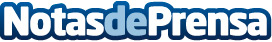 10 consejos de marketing online para restaurantesEl marketing digital y las redes sociales están cambiando la manera de hacer negocios y los restaurantes también se ven afectados por esta tendencia, por lo que hacer un plan de marketing online para un restaurante se convertirá en una de las mejores estrategias para tener éxito en este sector. Pero ¿Por qué marketing digital?Datos de contacto:jose Guellcom968907828Nota de prensa publicada en: https://www.notasdeprensa.es/10-consejos-de-marketing-online-para Categorias: Gastronomía Comunicación Marketing Emprendedores E-Commerce Restauración Recursos humanos http://www.notasdeprensa.es